Afirmación profesionalNo subió el trabajo,, siempre quedó hasta la mitad de la carga.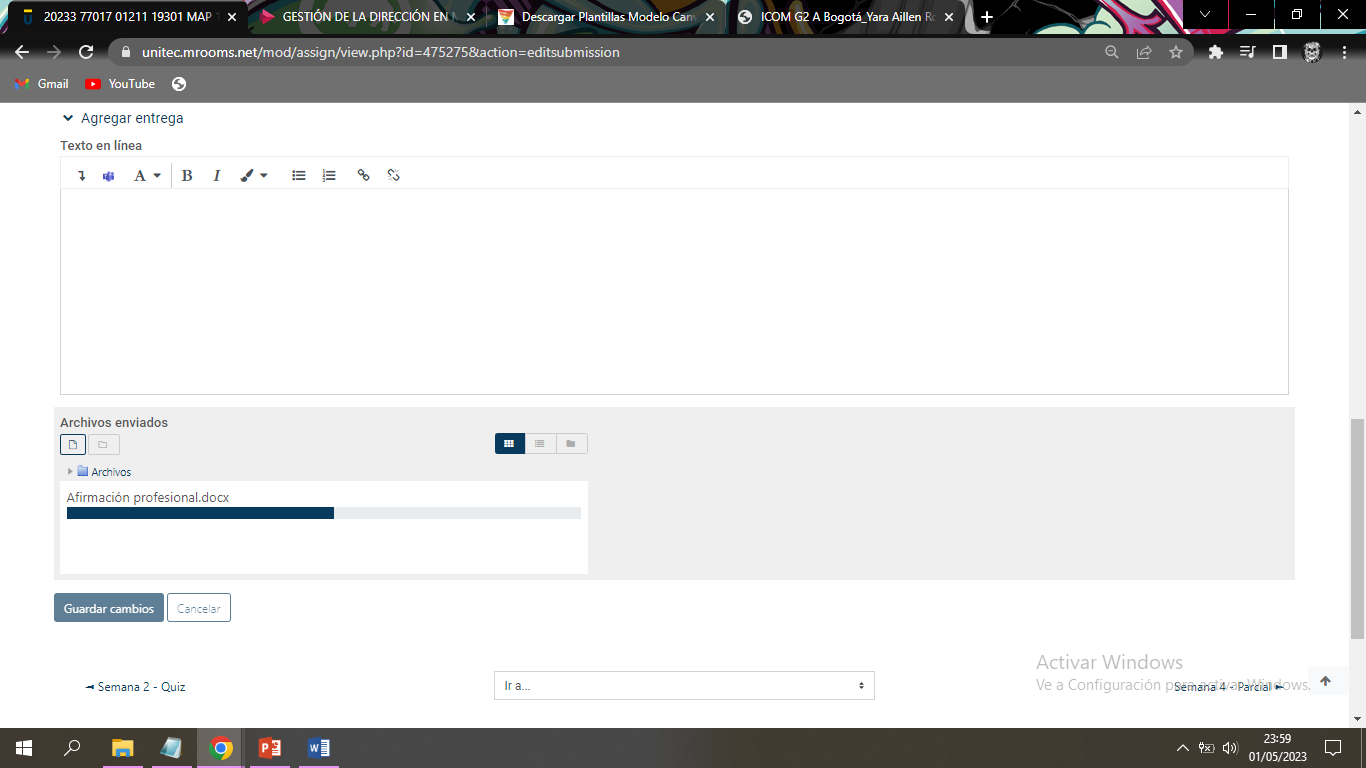 